Турнир по футболу среди школьных спортивных клубов города Ярославля «Ярославский мяч»1-е классы. Кубок Валерия КруглыхинаУчастники: СШ № 12, СШ № 44, СШ № 99, СШ № 2, СШ № 56ТУРНИРНАЯ ТАБЛИЦА                                                                                                                                                                                          очки                разница                местоИгровая площадка СШ 56 г. ЯрославляРАСПИСАНИЕ ИГРПлей-оффТурнир по футболу среди школьных спортивных клубов города Ярославля «Ярославский мяч»2-е классы. Кубок Александра ГончароваУчастники: СШ № 23, СШ № 44, СШ № 99, СШ № 73, ДЮЦ «Ярославич»ТУРНИРНАЯ ТАБЛИЦА                                                                                                                                                                                                       очки                разница           местоИгровая площадка СШ 56 г. ЯрославляРАСПИСАНИЕ ИГРПлей-оффТурнир по футболу среди школьных спортивных клубов города Ярославля «Ярославский мяч»3-е классы. Кубок Ильи КругловаУчастники: СШ № 12, СШ № 44, СШ № 99, СШ № 23, СШ № 73, СШ 56, СШ № 9ТУРНИРНАЯ ТАБЛИЦА                                                                                                                                                                                                        очки             разница            местоИгровая площадка СШ 56 г. ЯрославляРАСПИСАНИЕ ИГРПлей-оффТурнир по футболу среди школьных спортивных клубов города Ярославля «Ярославский мяч»4-е классы. Кубок Владимира КругловаУчастники: СШ № 23, СШ № 44, СШ № 87, СШ № 73, ДЮЦ «Ярославич»ТУРНИРНАЯ ТАБЛИЦА                                                                                                                                                                                                                        очки                разница                местоИгровая площадка СШ 56 г. ЯрославляРАСПИСАНИЕ ИГРПлей-оффБомбардиры:12 мячейМельников Матвей (СШ 56)9 мячейЖуравлев Артем (СШИ 6)4 мячаМедяков Артем (Ярославич-1),  Шашин Захар (СШ 56)3 мячаМорозов Дима (СШ 73), Палатов Вова (СШ 12), Петухов Кирилл (СШ 99), Сатарин Евгений (СШ 12), Воронцов Кирилл (СШ 23), Новиков Артем (СШ 87), Седов Леша (Ярославич-1), Дворецкий (СШ 23),2 мячаМаксимычев Саша (СШ 2), Дмитриев Егор (СШ 99), Белов Петр (СШ 2), Белов Никита (СШ 2), Федоров Витя (Ярославич-1), Алексеев Даниил (СШ 12), Боровик Рома (СШ 73), Короп Андрей (СШ 87), Корнев Илья (СШ 99), Бондаренко Кирилл (СШ 23), Бонь Артем (СШ 23), Шошков (Ярославич-1), Моралис (Ярославич-1)1 мячЗадворнов Илья (СШ 2), Лебедев Максим (СШИ 6), Бобреко Саша (СШ 99), Луцик Матвей (СШ 44), Сухар Арсений (СШ 73), Гусев Никита (СШ 56), Соколов Кирилл (СШ 44), Федоров Кирилл (СШ 23), Кистаков (СШ 99), Поплавков Антон (СШ 99), Долинкин Ваня (СШ 99), Масленников Виталий (СШ 73), Кривцов Андрей (СШ 87)Лучшие по номинациям:1 классыЛучший защитник – Мозалевский Максим (СШ 56), лучший нападающий – Суховедов Максим (СШ 12), лучший вратарь – Рябикин Степан (СШ 99), лучший игрок – Белов Петр (СШ 2)2 классыЛучший защитник – Тощаков Тимофей (Ярославич), лучший нападающий – Журавлев Артем (СШИ 6), лучший вратарь – Пищурин Анатолий (СШ 99), лучший игрок – Седов Алексей (Ярославич)3 классыЛучший защитник – Капкаев Роман (СШ 56), лучший нападающий – Страхов Семен (СШ 99), лучший вратарь – Воробьев Егор (СШ 12), лучший игрок – Шашин Захар (СШ 56)4 классыЛучший защитник – Камзолаков Эдик (СШ 23), лучший нападающий – Наумов Кирилл (Ярославич), лучший вратарь – Завьялов Дмитрий (Ярославич), лучший игрок – Новиков Артем (СШ 87)Лучший бомбардир турнира – Мельников Матвей (СШ 56)Лучший игрок турнира – Журавлев Артем (СШИ 6)СШ № 12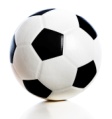 1-031-301-201-0364-5/-13СШ № 440-100-010-200-1010-4/-45СШ № 993-130-010-102-0375-2/+32СШ № 22-132-031-032-03127-1/+61СШ № 560-101-030-200-2031-5/-44турдатавремякомандысудейская бригадарезультатпримечание128.04.201714.45СШ 2 – СШ 44Григорян2-0пятница14.45СШ 44 – СШ 56Золотов0-1215.15СШ 99 – СШ 2Григорян0-115.15СШ 56 – СШ 99Золотов0-2315.05.201714.00СШ 2 – СШ 12Мажай2-1понедельник14.00СШ 99 – СШ 44Александров0-0414.30СШ 2 – СШ 56Александров2-014.30СШ 44 – СШ 12Мажай0-1522.05.201714.00СШ 56 – СШ 12Мажай0-1понедельник14.30СШ 12 – СШ 99Александров1-3плей-офф29.05.201714.00СШ 99 – СШ 12Александров0-0 (0-1 пен.)понедельник14.001 полуфинал СШ 56 – СШ 44Золотов+/-14.302 полуфинал СШ 2 – СШ 56Александров+/-01.06.201715.00матч за 3 место СШ 56 – СШ 99Золотов1-0четверг16.00ФИНАЛ СШ 2 – СШ 12Золотов0-0 (1-0 пен.)1 СШ 24 СШ 56                                                 +      +СШ 2                 0 (1)5 СШ 44                                                 -СШ 56                -СШ 2СШ 56        12 СШ 99                                            0(0)СШ 563 СШ 12                                            0(1)СШ 12              0(0)3 местоСШ 99     0СШ № 440-010-100-300-200-0120-6/-66СШ № 990-010-100-100-200-0120-4/-45СШ № 731-031-030-200-010-0182-2/03СШИ № 63-031-032-030-102-03128-1/+72ДЮЦ Ярославич 12-032-030-011-032-03137-0/+71ДЮЦ Ярославич 20-010-010-010-200-2030-4/-44турдатавремякомандысудейская бригадарезультатпримечание128.04.201715.45СШ 23 – СШИ 6Мажай0-3пятница15.45СШ 73 – Ярославич 2Золотов0-016.25Ярославич 1 – СШ 44Золотов2-0216.25СШ 99 – СШИ 6Мажай0-117.05СШ 73 – СШИ 6Мажай0-217.05СШ 23 – Ярославич 2Мажай0-317.30СШ 23 – СШ 73Мажай0-317.30СШ 23 – Ярославич 1Мажай0-3315.05.201715.00СШ 73 – СШ 44Александров1-0понедельник15.00СШ 99 – Ярославич 2Мажай0-015.40СШ 99 – СШ 44Александров0-0415.40Ярославич 1 – СШИ 6Мажай1-016.20Ярославич 1 – Ярославич 2Александров2-0522.05.201714.00Ярославич 1 – СШ 73Мажай0-0понедельник14.00СШИ 6 – Ярославич 2Александров2-014.30Ярославич 1 – СШ 99Мажай2-014.30СШИ 6 – СШ 44Александров3-015.10СШ 73 – СШ 99Мажай1-015.10Ярославич 2 – СШ 44Александров0-0плей-офф29.05.201715.00СШ 73 – Ярославич-2Золотов0-0 (1-2 пен.)понедельник15.00СШ 99 – СШ 44Александров+/-15.301 полуфинал Ярославич-1 – СШ 99Александров1-015.302 полуфинал СШИ 6 – Ярославич-2Золотов2-001.06.201715.00матч за 3 место Ярославич-2 – СШ 99Биочино0-0 (1-0 пен.)четверг16.00ФИНАЛ СШИ 6 – Ярославич-1Биочино0-21 Ярославич-116 СШ 44                                  -5 СШ 99                                 +СШ 99                      0Ярославич-1    2Ярославич-13 СШ 73                             0(1)4 Ярославич-2                    0(2)Ярославич-2             0СШИ 6                 02 СШИ 6                                                             2СШ 99        0 (0)Ярославич-23 местоЯрославич-2   0(1)СШ № 120-100-012-031-201-037+13СШ № 441-030-300-010-700-104-105СШ № 990-013-031-031-030-0111+52СШ № 230-200-010-101-300-012-56СШ № 562-137-030-103-132-0312+111СШ № 730-101-030-010-010-205-24турдатавремякомандысудейская бригадарезультатпримечание103.05.201715.00СШ 73 – СШ 12Мажай0-115.40СШ 99 – СШ 44Мажай3-016.20СШ 99 – СШ 23Золотов1-016.20СШ 73 – СШ 44Мажай1-0310.05.201715.00СШ 73 – СШ 23Золотов0-0среда15.00СШ 56 – СШ 44Мажай7-015.40СШ 73 – СШ 99Золотов0-0415.40СШ 44 – СШ 23Мажай0-016.20СШ 12 – СШ 44Мажай0-116.20СШ 73 – СШ 56Мажай0-217.00СШ 12 – СШ 23Золотов2-0517.05.201715.00СШ 99 – СШ 12Мажай0-0среда15.00СШ 56 – СШ 23Золотов3-115.40СШ 56 – СШ 12Мажай2-1615.40СШ 99 – СШ 56Золотов1-024.05.201714.00СШ 12 – СШ 73Золотов1-0среда14.00СШ 44 – СШ 23Александров0-514.301 полуфинал СШ 99 – СШ 12Золотов1-014.302 полуфинал СШ 56 – СШ 23Александров1-001.06.201715.00матч за 3 место СШ 12 – СШ 23Коконин0-0 (1-0 пен.)четверг16.00ФИНАЛ СШ 99 – СШ 56Коконин0-0 (1-2 пен.)1 СШ 56                                                                                   16 СШ 23                                  55 СШ 44                                  0                                            СШ 23                      0СШ 56     0 (2)СШ 563 СШ 12                                  14 СШ 73                                  0СШ 12                      0ФИНАЛСШ 99   0 (1)2 СШ 99                                                         1СШ 12   0 (1)СШ 123 местоСШ 23   0 (0)СШ № 23+/-32-030-011-031-03134-0/+41СШ № 44-/+00-100-010-01-/+020-1/-15СШ № 730-201-030-102-030-3063-6/-34ДЮЦ Ярославич 10-010-011-031-030-0192-0/+23ДЮЦ Ярославич 20-100-010-200-100-3010-7/-76СШ 870-10+/-33-030-013-03106-1/+52турдатавремякомандысудейская бригадарезультатпримечание115.05.201716.20Ярославич 1 – СШ 44Мажай0-0понедельник17.00СШ 23 – СШ 87Александров1-017.00Ярославич 2 – СШ 73Мажай0-2217.05.201716.20Ярославич 2 – СШ 23Золотов0-1среда17.00СШ 73 – СШ 44Александров1-017.00Ярославич 1 – СШ 87Мажай0-0322.05.201716.00СШ 23 – Ярославич 1Мажай0-0понедельник16.40СШ 44 – Ярославич 2Александров0-016.40СШ 73 – СШ 87Мажай0-317.20Ярославич 1 – Ярославич 2Александров 1-0424.05.201715.00СШ 23 – СШ 73Золотов2-0среда15.00СШ 44 – СШ 87Александров0-315.30СШ 23 – СШ 44Золотов3-0515.30Ярославич 2 – СШ 87Александров0-3плей-офф16.00СШ 73 –Ярославич 1Золотов0-116.305 место – 6 место СШ 44 - Ярославич-2Александров0-316.303 место – 4 место СШ 73 – Ярославич-1Золотов0-317.001 полуфинал СШ 23 – Ярославич-2Александров0-0 (1-0 пен.)17.002 полуфинал СШ 87 – Ярославич-1Золотов0-0 (2-0 пен.)01.06.201715.00матч за 3 место Ярославич-1 – Ярославич-2Григорьев1-0четверг16.00ФИНАЛ СШ 87 – СШ 23Григорьев2-01 СШ 23                                      1 СШ 23                                      0 (1)0 (1)6 Ярославич-2                        +5 СШ 44                                 -6 Ярославич-2                        +5 СШ 44                                 -Ярославич-2        0(0)Ярославич-2        0(0)СШ 23       0СШ 873 Ярославич-1                         34 СШ 73                                  03 Ярославич-1                         34 СШ 73                                  0Ярославич-1        0(0)Ярославич-1        0(0)ФИНАЛСШ 87    22 СШ 87                                                    2 СШ 87                                                    0 (2)0 (2)Ярославич-1     1Ярославич-1Ярославич-13 местоЯрославич-2   0